Школьная одежда для подростков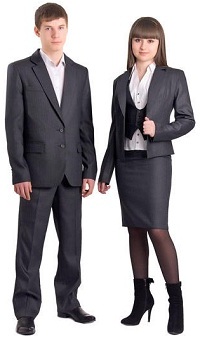 Для любого подростка, проводящего половину дня в учебном заведении, школьная форма имеет особое значение. Это не просто наряд, а возможность заявить о себе в рамках строгих правил.Основными критериями сезона 2014 года является непреходящее удобство, строгость линий и стиль. Как всегда особое внимание уделяется трем составляющем подростковой одежды - цвету, тканям и фасону. Цветовая палитра школьной формыЦветовая гамма школьного наряда важна не только с точки зрения следования моде, но и как ни странно, помощи в учебе.  Так в нынешнем сезоне, объединив усилия модельеров и школьных психологов, были получены самые модные цвета для школьной формы подростков. Это, в первую очередь, темные оттенки серого и синего цветов и,  конечно,  классическая черно-белая гамма, от угольно черного до ярко-белого. В нашем учебном заведении  цвет школьной формы – темно-серый. Это единогласное решение как самих обучающихся, так родителей и педагогов.Ткани для одежды подростка в школеЛучше отдавать предпочтение натуральным тканям, но иметь всю школьную форму из них, скорее всего, не получится. Дело в том, что ткани из натуральных волокон сильно мнутся, что для условий школы недопустимо - аккуратность и опрятность в одежде одно из требований любого учебного заведения.Специалисты предлагают выбирать подросткам ткани, в которых синтетическая составляющая не превышает 50%. Такая ткань гигроскопична - втягивает влагу и пропускает воздух, и в то же время практична в уходе.В холодный сезон выбирайте ткани из шерсти и синтетики, а в теплый хлопковые или льняные, с содержанием синтетических нитей.Покупая материал для школьной одежды или выбирая готовое изделие, обращайте внимание на плотность и текстуру материи. Потертости на локтях или с "пузыри" на коленях не лучшее украшение для одежды подростка. Определить плотность ткани можно пощупав ее на ощупь или рассмотрев на просвет.Фасоны школьной формы для подростковВ условиях стандартных школьных норм по одежде подростков большое значение приобретают украшения и аксессуары в виде шнурков, пряжек, бантиков и поясков. Но школьнику нельзя выглядеть вызывающе и слишком ярко, поэтому эти дополнения должны использоваться в крайне ограниченном количестве и очень неброско, больше создавая определенный фон, чем украшая собой форму.Девушке желающей выглядеть стильно и модно, надо иметь в своем распоряжении некий минимальный запас одежды: юбку, жакет, водолазки и блузки различных фасонов, жилет, брюки и сарафан. С веяниями подростковой моды можно ознакомиться на соответствующих ресурсах, выбрав подходящие для школы фасоны. Например, в 2014 году, модными остаются сарафаны обрезанные под грудью, узкие у талии и  расклешенные к низу (как вариант, юбка внизу может быть "фонариком"). Также модны рукава фонариком, как простые, так и комбинированные. Воланы, декоративные пуговицы, рюшечки, вкрапления дополнительных, неконтрастных тканей, могут значительно улучшить школьную форму и придать ей собственный стиль. Нельзя забывать и таком традиционном украшении, как бант. Небольшой бантик, как и большой декоративный бант, придадут женственности и нежности одежде школьницы.Главными атрибутами школьной одежды для мальчиков являются: костюм, рубашка, галстук и жилет. Для адекватного следования моде вам понадобятся несколько брюк и рубашек, это позволит не быть школьнику скучным и однообразным. Немаловажной деталью украшения школьного гардероба юноши служат и галстуки. Наличие их большого выбора позволит вносить особую эмоциональную гамму в самую строгую одежду.В 2014 году, на смену классическому пиджаку приходят пиджаки со стоячим воротником и более глубоким вырезом горловины, позволяющей видеть галстук. А вот жилетки  лучше их выбирать трикотажными, а не шерстяными.Возвращается и мода на мальчиковские водолазки под костюм. Это придает стильности и выглядит красиво.Оптимальный комплект школьной одежды для подростковДля девочек:Пиджак - 1 шт.Брюки - 1 шт.Юбки - 2 шт.Сарафан - 1 штБлузки -3 шт.Водолазки - 4 шт.Для мальчиков:Пиджак - 1 шт.Брюки - 2 шт.Жилетки - 1-2 шт.Водолазки - 2-3 шт.Рубашки - 3-4 шт.